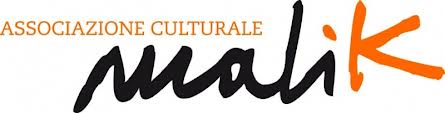 L’Associazione Culturale MalikINVITAla comunità di Seulo a manifestare il proprio interesse per i Laboratorio di Teatro di Comunità che si terrà il venerdì dalle 17.30 alle 19.30 presso il Centro Polivalente dal 27 ottobre a dicembre 2017. Il laboratorio è inserito all’interno del progetto S’iscol@seulo 2017 per l’ampliamento dell’offerta formativa.BREVE DESCRIZIONE DEL CORSOLo scopo del laboratorio è quello di ricostruire storie e temi legati a Seulo attraverso l’arte del teatro partendo da esperienze e racconti dei partecipanti per creare un percorso che coinvolga il territorio in un evento finale.  Al Paese narrante chiunque può trovare uno spazio e un tempo inusuale e privilegiato dove poter sperimentare liberamente la propria creatività e immaginazione, sostenuti da un gruppo accogliente e stimolante.Alla fine del corso è previsto l’esito scenico finale di cui drammaturgia sarà partecipata.L’esito non è obbligatorio.Il gruppo deve essere formato da un massimo di 24 partecipanti.Per i bambini sotto i 12 anni si suggerisce lo svolgimento dell’attività insieme ad un adulto.Criteri di priorità:essere studente della scuola primaria e secondaria di primo grado di Seulo;essere genitore dei bambini e dei ragazzi che frequentano la scuola dell’infanzia, primaria e secondaria di primo grado di Seulo;essere corpo docente e/o non docente della scuola dell’infanzia, primaria e secondaria di primo grado di Seulo;essere residente a Seulo.SCADENZA MANIFESTAZIONE DI INTERESSESabato 21 ottobre alle 17.30 presso il Centro Polivalente si presenterà il laboratorio nei suoi dettagli e si chiuderanno le iscrizioni che possono essere effettuate personalmente il giorno stesso o via mail (entro sabato 21 ottobre alle ore 17.30) compilando la presente manifestazione di interesse e inviandola elsa.loddo@hotmail.it Nome:Cognome:	Numero di telefono:	Vorrei partecipare al laboratorio di Teatro in qualità di  ..................................................... (studente/genitore/insegnante/residente).Per maggiori informazioni:		Elsa 327 78 78 453  |  Katerina 320 18 66 015